“ที่อ่านหนังสือท้องถิ่น รักการอ่าน”องค์การบริหารส่วนตำบลคลองชีล้อม อำเภอกันตัง จังหวัดตรัง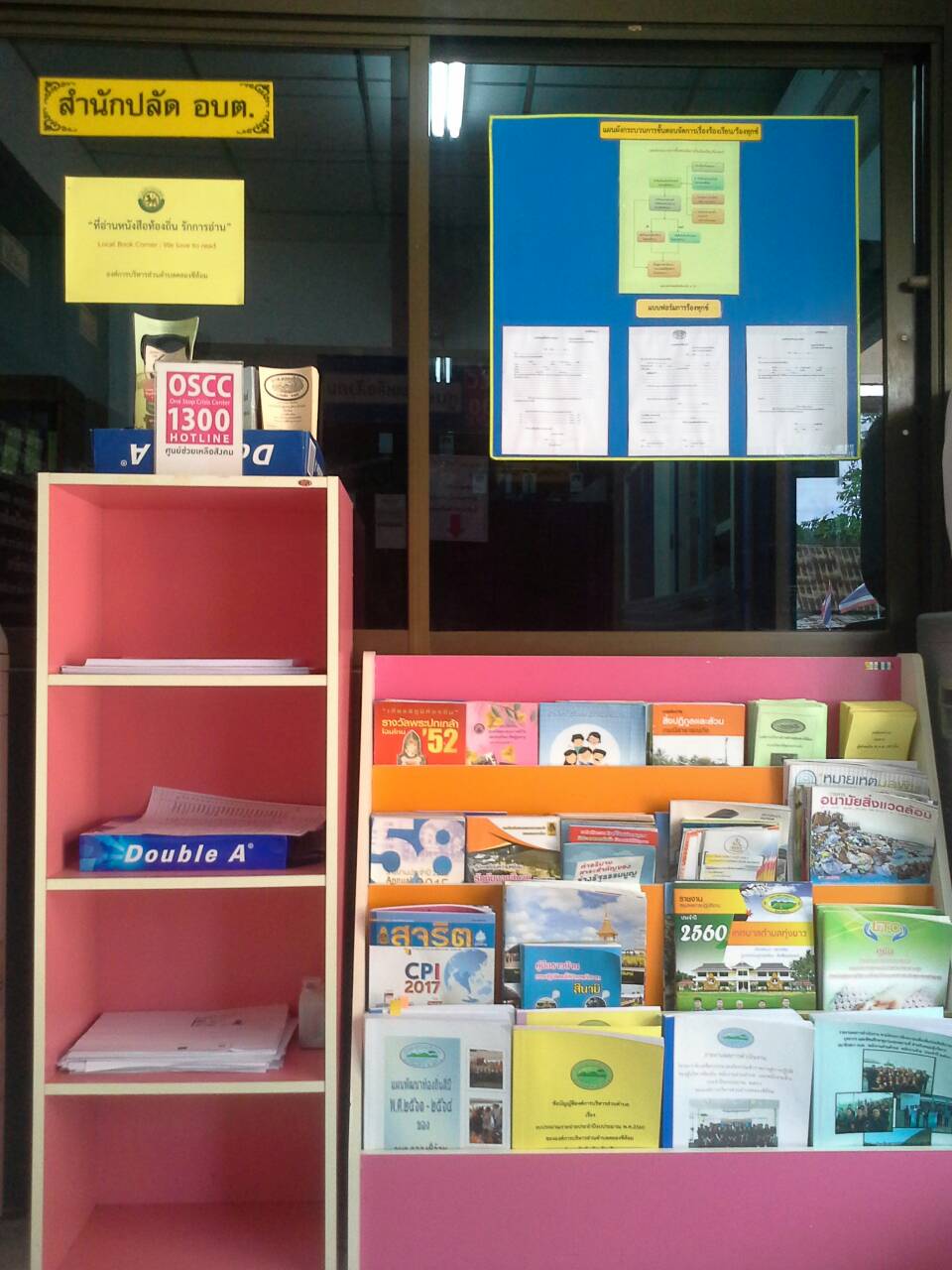 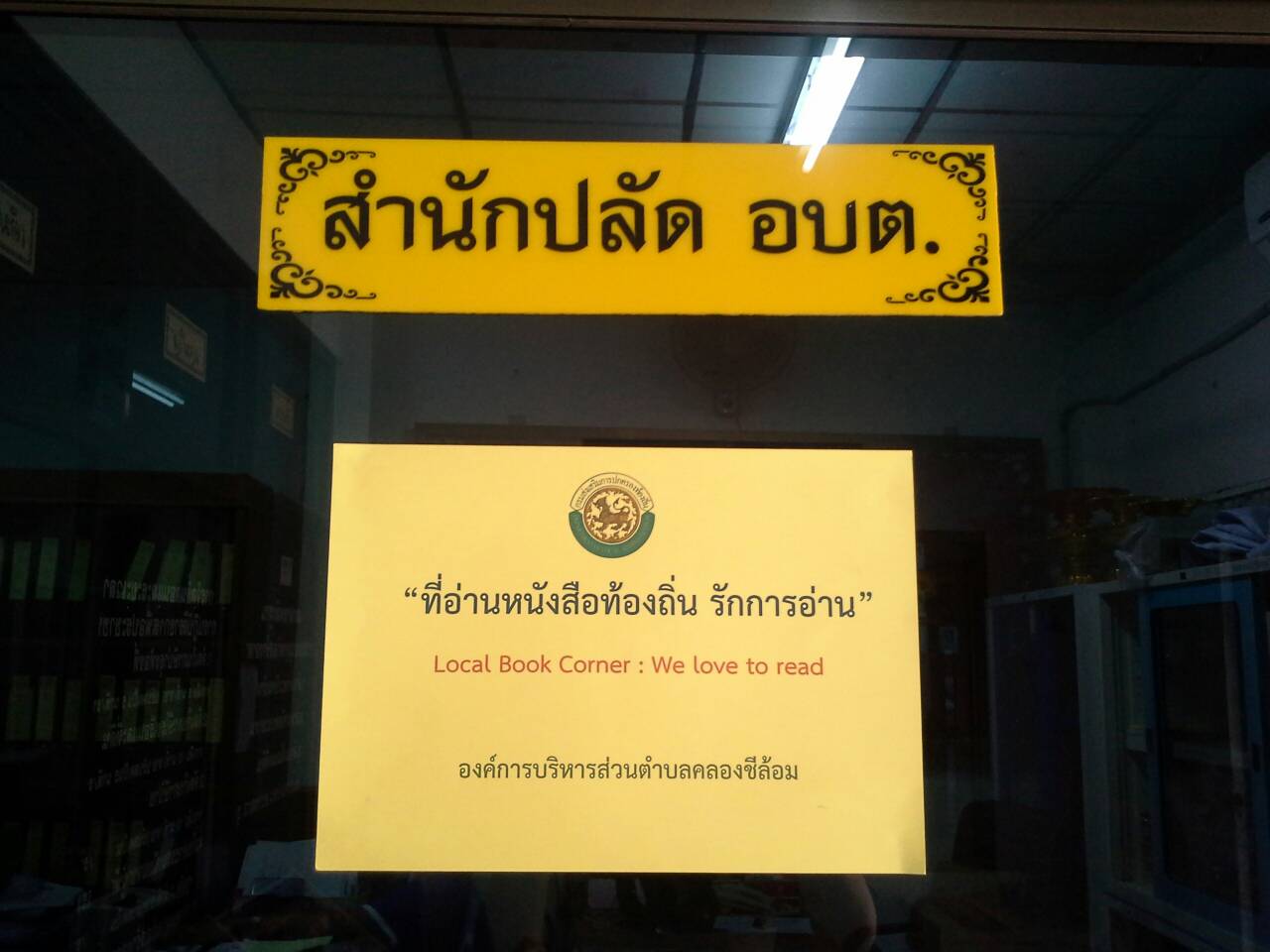 